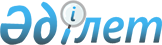 О внесении изменений в решение Зерендинского районного маслихата от 27 декабря 2023 года № 14-101 "О бюджетах сельских округов, села и бюджете поселка Зерендинского района на 2024–2026 годы"Решение Зерендинского районного маслихата Акмолинской области от 29 марта 2024 года № 16-122
      Зерендинский районный маслихат РЕШИЛ:
      1. Внести в решение Зерендинского районного маслихата "О бюджетах сельских округов, села и бюджете поселка Зерендинского района на 2024–2026 годы" от 27 декабря 2023 года № 14-101 следующие изменения:
      пункт 1 изложить в новой редакции:
      "1. Утвердить бюджет Аккольского сельского округа Зерендинского района на 2024–2026 годы, согласно приложениям 1, 1-1, 1-2 соответственно, в том числе на 2024 год в следующих объемах:
      1) доходы – 53 917,0 тысяч тенге, в том числе:
      налоговые поступления – 13 270,0 тысяч тенге;
      неналоговые поступления – 0 тысяч тенге;
      поступления от продажи основного капитала – 0 тысяч тенге;
      поступления трансфертов – 40 647,0 тысяч тенге;
      2) затраты – 57 220,2 тысяч тенге;
      3) чистое бюджетное кредитование – 0 тысяч тенге;
      4) сальдо по операциям с финансовыми активами – 0 тысяч тенге, в том числе:
      приобретение финансовых активов – 0 тысяч тенге;
      поступления от продажи финансовых активов государства – 0 тысяч тенге;
      5) дефицит (профицит) бюджета – - 3 303,2 тысяч тенге;
      6) финансирование дефицита (использование профицита) бюджета – 3 303,2 тысяч тенге.";
      пункт 2 изложить в новой редакции:
      "2. Утвердить бюджет поселка Алексеевка Зерендинского района на 2024–2026 годы, согласно приложениям 2, 2-1, 2-2 соответственно, в том числе на 2024 год в следующих объемах:
      1) доходы – 41 101,0 тысяч тенге, в том числе:
      налоговые поступления – 9 258,0 тысяч тенге;
      неналоговые поступления – 0 тысяч тенге;
      поступления от продажи основного капитала – 0 тысяч тенге;
      поступления трансфертов – 31 843,0 тысячи тенге;
      2) затраты – 42 930,4 тысяч тенге;
      3) чистое бюджетное кредитование – 0 тысяч тенге;
      4) сальдо по операциям с финансовыми активами – 0 тысяч тенге, в том числе:
      приобретение финансовых активов – 0 тысяч тенге;
      поступления от продажи финансовых активов государства – 0 тысяч тенге;
      5) дефицит (профицит) бюджета – -1 829,4 тысяч тенге;
      6) финансирование дефицита (использование профицита) бюджета – 1 829,4 тысяч тенге.";
      пункт 3 изложить в новой редакции:
      "3. Утвердить бюджет Булакского сельского округа Зерендинского района на 2024–2026 годы, согласно приложениям 3, 3-1, 3-2 соответственно, в том числе на 2024 год в следующих объемах:
      1) доходы – 40 764,0 тысяч тенге, в том числе:
      налоговые поступления – 12 758,0 тысячи тенге;
      неналоговые поступления – 0 тысяч тенге;
      поступления от продажи основного капитала – 0 тысяч тенге;
      поступления трансфертов – 28 006,0 тысяча тенге;
      2) затраты – 42 823,3 тысяч тенге;
      3) чистое бюджетное кредитование – 0 тысяч тенге;
      4) сальдо по операциям с финансовыми активами – 0 тысяч тенге, в том числе:
      приобретение финансовых активов – 0 тысяч тенге;
      поступления от продажи финансовых активов государства – 0 тысяч тенге;
      5) дефицит (профицит) бюджета – -2 059,3 тысяч тенге;
      6) финансирование дефицита (использование профицита) бюджета – 2 059,3 тенге.";
      пункт 4 изложить в новой редакции:
      "4. Утвердить бюджет Зерендинского сельского округа Зерендинского района на 2024–2026 годы, согласно приложениям 4, 4-1, 4-2 соответственно, в том числе на 2024 год в следующих объемах:
      1) доходы – 225 148,2 тысяч тенге, в том числе:
      налоговые поступления – 137 414,0 тысяч тенге;
      неналоговые поступления – 0 тысяч тенге;
      поступления от продажи основного капитала – 5 887,5 тысяч тенге;
      поступления трансфертов – 81 846,7 тысяч тенге;
      2) затраты – 246 782,4 тысяч тенге;
      3) чистое бюджетное кредитование – 0 тысяч тенге;
      4) сальдо по операциям с финансовыми активами – 0 тысяч тенге, в том числе:
      приобретение финансовых активов – 0 тысяч тенге;
      поступления от продажи финансовых активов государства – 0 тысяч тенге;
      5) дефицит (профицит) бюджета – -21 634,2 тысяч тенге;
      6) финансирование дефицита (использование профицита) бюджета – 21 634,2 тысяч тенге.";
      пункт 5 изложить в новой редакции:
      "5. Утвердить бюджет Конысбайского сельского округа Зерендинского района на 2024–2026 годы, согласно приложениям 5, 5-1, 5-2 соответственно, в том числе на 2024 год в следующих объемах:
      1) доходы – 38 739,0 тысяч тенге, в том числе:
      налоговые поступления – 21 643,0 тысяча тенге;
      неналоговые поступления – 0 тысяч тенге;
      поступления от продажи основного капитала – 0 тысяч тенге;
      поступления трансфертов – 17 096,0 тысяч тенге;
      2) затраты – 48 938,6 тысяч тенге;
      3) чистое бюджетное кредитование – 0 тысяч тенге;
      4) сальдо по операциям с финансовыми активами – 0 тысяч тенге, в том числе:
      приобретение финансовых активов – 0 тысяч тенге;
      поступления от продажи финансовых активов государства – 0 тысяч тенге;
      5) дефицит (профицит) бюджета – -10 199,6 тысяч тенге;
      6) финансирование дефицита (использование профицита) бюджета – 10 199,6 тысяч тенге.";
      пункт 6 изложить в новой редакции:
      "6. Утвердить бюджет Кусепского сельского округа Зерендинского района на 2024–2026 годы, согласно приложениям 6, 6-1, 6-2 соответственно, в том числе на 2024 год в следующих объемах:
      1) доходы – 39 587,0 тысячи тенге, в том числе:
      налоговые поступления – 13 122,0 тысячи тенге;
      неналоговые поступления – 0 тысяч тенге;
      поступления от продажи основного капитала – 489,0 тысяч тенге;
      поступления трансфертов – 25 976,0 тысячи тенге;
      2) затраты – 45 792,4 тысячи тенге;
      3) чистое бюджетное кредитование – 0 тысяч тенге;
      4) сальдо по операциям с финансовыми активами – 0 тысяч тенге, в том числе:
      приобретение финансовых активов – 0 тысяч тенге;
      поступления от продажи финансовых активов государства – 0 тысяч тенге;
      5) дефицит (профицит) бюджета – -6 205,4 тысяч тенге;
      6) финансирование дефицита (использование профицита) бюджета – 6 205,4 тысяч тенге.";
      пункт 7 изложить в новой редакции:
      "7. Утвердить бюджет Чаглинского сельского округа Зерендинского района на 2024–2026 годы, согласно приложениям 7, 7-1, 7-2 соответственно, в том числе на 2024 год в следующих объемах:
      1) доходы – 58 516,0 тысячи тенге, в том числе:
      налоговые поступления – 14 392,0 тысяч тенге;
      неналоговые поступления – 0 тысяч тенге;
      поступления от продажи основного капитала – 0 тысяч тенге;
      поступления трансфертов – 44 124,0 тысяч тенге;
      2) затраты – 59 995,3 тысячи тенге;
      3) чистое бюджетное кредитование – 0 тысяч тенге;
      4) сальдо по операциям с финансовыми активами – 0 тысяч тенге, в том числе:
      приобретение финансовых активов – 0 тысяч тенге;
      поступления от продажи финансовых активов государства – 0 тысяч тенге;
      5) дефицит (профицит) бюджета – -1 479,3 тысяч тенге;
      6) финансирование дефицита (использование профицита) бюджета – 1 479,3 тысяч тенге.";
      пункт 8 изложить в новой редакции:
      "8. Утвердить бюджет села Айдабол Зерендинского района на 2024–2026 годы, согласно приложениям 8, 8-1, 8-2 соответственно, в том числе на 2024 год в следующих объемах:
      1) доходы – 31 729,5 тысяч тенге, в том числе:
      налоговые поступления – 11 571,5 тысячи тенге;
      неналоговые поступления – 0 тысяч тенге;
      поступления от продажи основного капитала – 2 142,0 тысяч тенге;
      поступления трансфертов – 18 016,0 тысяч тенге;
      2) затраты – 34 518,1 тысяч тенге;
      3) чистое бюджетное кредитование – 0 тысяч тенге;
      4) сальдо по операциям с финансовыми активами – 0 тысяч тенге, в том числе:
      приобретение финансовых активов – 0 тысяч тенге;
      поступления от продажи финансовых активов государства – 0 тысяч тенге;
      5) дефицит (профицит) бюджета – -2 788,6 тысяч тенге;
      6) финансирование дефицита (использование профицита) бюджета – 2 788,6 тысяч тенге.";
      пункт 9 изложить в новой редакции:
      "9. Утвердить бюджет Байтерекского сельского округа Зерендинского района на 2024–2026 годы, согласно приложениям 9, 9-1, 9-2 соответственно, в том числе на 2024 год в следующих объемах:
      1) доходы – 29 074,0 тысяч тенге, в том числе:
      налоговые поступления – 7 536,0 тысячи тенге;
      неналоговые поступления – 0 тысяч тенге;
      поступления от продажи основного капитала – 0 тысяч тенге;
      поступления трансфертов – 21 538,0 тысячи тенге;
      2) затраты – 30 743,5 тысяч тенге;
      3) чистое бюджетное кредитование – 0 тысяч тенге;
      4) сальдо по операциям с финансовыми активами – 0 тысяч тенге, в том числе:
      приобретение финансовых активов – 0 тысяч тенге;
      поступления от продажи финансовых активов государства – 0 тысяч тенге;
      5) дефицит (профицит) бюджета – -1 669,5 тысяч тенге;
      6) финансирование дефицита (использование профицита) бюджета – 1 669,5 тысяч тенге.";
      пункт 10 изложить в новой редакции:
      "10. Утвердить бюджет Викторовского сельского округа Зерендинского района на 2024–2026 годы, согласно приложениям 10, 10-1, 10-2 соответственно, в том числе на 2024 год в следующих объемах:
      1) доходы – 35 750,0 тысячи тенге, в том числе:
      налоговые поступления – 6 996,0 тысяч тенге;
      неналоговые поступления – 0 тысяч тенге;
      поступления от продажи основного капитала – 0 тысяч тенге;
      поступления трансфертов – 28 754,0 тысячи тенге;
      2) затраты – 37 983,0 тысячи тенге;
      3) чистое бюджетное кредитование – 0 тысяч тенге;
      4) сальдо по операциям с финансовыми активами – 0 тысяч тенге, в том числе:
      приобретение финансовых активов – 0 тысяч тенге;
      поступления от продажи финансовых активов государства – 0 тысяч тенге;
      5) дефицит (профицит) бюджета – -2 233,0 тысяч тенге;
      6) финансирование дефицита (использование профицита) бюджета – 2 233,0 тысяч тенге.";
      пункт 11 изложить в новой редакции:
      "11. Утвердить бюджет Исаковского сельского округа Зерендинского района на 2024–2026 годы, согласно приложениям 11, 11-1, 11-2 соответственно, в том числе на 2024 год в следующих объемах:
      1) доходы – 35 672,0 тысяч тенге, в том числе:
      налоговые поступления – 2 372,0 тысяч тенге;
      неналоговые поступления – 0 тысяч тенге;
      поступления от продажи основного капитала – 0 тысяч тенге;
      поступления трансфертов – 33 300,0 тысяч тенге;
      2) затраты – 35 897,3 тысяч тенге;
      3) чистое бюджетное кредитование – 0 тысяч тенге;
      4) сальдо по операциям с финансовыми активами – 0 тысяч тенге, в том числе:
      приобретение финансовых активов – 0 тысяч тенге;
      поступления от продажи финансовых активов государства – 0 тысяч тенге;
      5) дефицит (профицит) бюджета – -225,3 тысяч тенге;
      6) финансирование дефицита (использование профицита) бюджета – 225,3 тысяч тенге.";
      пункт 12 изложить в новой редакции:
      "12. Утвердить бюджет сельского округа имени Канай би Зерендинского района на 2024–2026 годы, согласно приложениям 12, 12-1, 12-2 соответственно, в том числе на 2024 год в следующих объемах:
      1) доходы – 33 247,3 тысяч тенге, в том числе:
      налоговые поступления – 4 512,0 тысячи тенге;
      неналоговые поступления – 0 тысяч тенге;
      поступления от продажи основного капитала – 0 тысяч тенге;
      поступления трансфертов – 28 735,3 тысяч тенге;
      2) затраты – 37 922,8 тысяч тенге;
      3) чистое бюджетное кредитование – 0 тысяч тенге;
      4) сальдо по операциям с финансовыми активами – 0 тысяч тенге, в том числе:
      приобретение финансовых активов – 0 тысяч тенге;
      поступления от продажи финансовых активов государства – 0 тысяч тенге;
      5) дефицит (профицит) бюджета – -4 675,5 тысяч тенге;
      6) финансирование дефицита (использование профицита) бюджета – 4 675,5 тысяч тенге.";
      пункт 13 изложить в новой редакции:
      "13. Утвердить бюджет Кызылегисского сельского округа Зерендинского района на 2024–2026 годы, согласно приложениям 13, 13-1, 13-2 соответственно, в том числе на 2024 год в следующих объемах:
      1) доходы – 32 155,3 тысячи тенге, в том числе:
      налоговые поступления – 3 592,0 тысяч тенге;
      неналоговые поступления – 0 тысяч тенге;
      поступления от продажи основного капитала – 0 тысяч тенге;
      поступления трансфертов – 28 563,3 тысяч тенге;
      2) затраты – 32 657,9 тысячи тенге;
      3) чистое бюджетное кредитование – 0 тысяч тенге;
      4) сальдо по операциям с финансовыми активами – 0 тысяч тенге, в том числе:
      приобретение финансовых активов – 0 тысяч тенге;
      поступления от продажи финансовых активов государства – 0 тысяч тенге;
      5) дефицит (профицит) бюджета – -502,6 тысяч тенге;
      6) финансирование дефицита (использование профицита) бюджета – 502,6 тысяч тенге.";
      пункт 14 изложить в новой редакции:
      "14. Утвердить бюджет Кызылсаянского сельского округа Зерендинского района на 2024–2026 годы, согласно приложениям 14, 14-1, 14-2 соответственно, в том числе на 2024 год в следующих объемах:
      1) доходы – 31 291,3 тысячи тенге, в том числе:
      налоговые поступления – 3 759,0 тысяч тенге;
      неналоговые поступления – 0 тысяч тенге;
      поступления от продажи основного капитала – 0 тысяч тенге;
      поступления трансфертов – 27 532,3 тысячи тенге;
      2) затраты – 31 455,7 тысячи тенге;
      3) чистое бюджетное кредитование – 0 тысяч тенге;
      4) сальдо по операциям с финансовыми активами – 0 тысяч тенге, в том числе:
      приобретение финансовых активов – 0 тысяч тенге;
      поступления от продажи финансовых активов государства – 0 тысяч тенге;
      5) дефицит (профицит) бюджета – -164,4 тысяч тенге;
      6) финансирование дефицита (использование профицита) бюджета – 164,4 тысяч тенге.";
      пункт 15 изложить в новой редакции:
      "15. Утвердить бюджет сельского округа Малика Габдуллина Зерендинского района на 2024–2026 годы, согласно приложениям 15, 15-1, 15-2 соответственно, в том числе на 2024 год в следующих объемах:
      1) доходы – 33 801,4 тысячи тенге, в том числе:
      налоговые поступления – 8 593,0 тысячи тенге;
      неналоговые поступления – 0 тысяч тенге;
      поступления от продажи основного капитала – 0 тысяч тенге;
      поступления трансфертов – 25 208,4 тысяч тенге;
      2) затраты – 35 192,5 тысячи тенге;
      3) чистое бюджетное кредитование – 0 тысяч тенге;
      4) сальдо по операциям с финансовыми активами – 0 тысяч тенге, в том числе:
      приобретение финансовых активов – 0 тысяч тенге;
      поступления от продажи финансовых активов государства – 0 тысяч тенге;
      5) дефицит (профицит) бюджета – -1 391,1 тысяч тенге;
      6) финансирование дефицита (использование профицита) бюджета – 1 391,1 тысяч тенге.";
      пункт 16 изложить в новой редакции:
      "16. Утвердить бюджет Ортакского сельского округа Зерендинского района на 2024–2026 годы, согласно приложениям 16, 16-1, 16-2 соответственно, в том числе на 2024 год в следующих объемах:
      1) доходы – 27 862,0 тысяч тенге, в том числе:
      налоговые поступления – 4 436,0 тысяч тенге;
      неналоговые поступления – 0 тысяч тенге;
      поступления от продажи основного капитала – 0 тысяч тенге;
      поступления трансфертов – 23 426,0 тысяч тенге;
      2) затраты – 28 595,7 тысяч тенге;
      3) чистое бюджетное кредитование – 0 тысяч тенге;
      4) сальдо по операциям с финансовыми активами – 0 тысяч тенге, в том числе:
      приобретение финансовых активов – 0 тысяч тенге;
      поступления от продажи финансовых активов государства – 0 тысяч тенге;
      5) дефицит (профицит) бюджета – -733,7 тысяч тенге;
      6) финансирование дефицита (использование профицита) бюджета – 733,7 тысяч тенге.";
      пункт 17 изложить в новой редакции:
      "17. Утвердить бюджет Приреченского сельского округа Зерендинского района на 2024–2026 годы, согласно приложениям 17, 17-1, 17-2 соответственно, в том числе на 2024 год в следующих объемах:
      1) доходы – 27 359,0 тысяч тенге, в том числе:
      налоговые поступления – 5 345,0 тысячи тенге;
      неналоговые поступления – 0 тысяч тенге;
      поступления от продажи основного капитала – 0 тысяч тенге;
      поступления трансфертов – 22 014,0 тысячи тенге;
      2) затраты – 27 598,1 тысяч тенге;
      3) чистое бюджетное кредитование – 0 тысяч тенге;
      4) сальдо по операциям с финансовыми активами – 0 тысяч тенге, в том числе:
      приобретение финансовых активов – 0 тысяч тенге;
      поступления от продажи финансовых активов государства – 0 тысяч тенге;
      5) дефицит (профицит) бюджета – -239,1 тысяч тенге;
      6) финансирование дефицита (использование профицита) бюджета – 239,1 тысяч тенге.";
      пункт 18 изложить в новой редакции:
      "18. Утвердить бюджет Садового сельского округа Зерендинского района на 2024–2026 годы, согласно приложениям 18, 18-1, 18-2 соответственно, в том числе на 2024 год в следующих объемах:
      1) доходы – 40 697,6 тысячи тенге, в том числе:
      налоговые поступления – 10 641,0 тысяч тенге;
      неналоговые поступления – 0 тысяч тенге;
      поступления от продажи основного капитала – 2 036,6 тысяч тенге;
      поступления трансфертов – 28 020,0 тысячи тенге;
      2) затраты – 43 263,1 тысячи тенге;
      3) чистое бюджетное кредитование – 0 тысяч тенге;
      4) сальдо по операциям с финансовыми активами – 0 тысяч тенге, в том числе:
      приобретение финансовых активов – 0 тысяч тенге;
      поступления от продажи финансовых активов государства – 0 тысяч тенге;
      5) дефицит (профицит) бюджета – -2 565,5 тысяч тенге;
      6) финансирование дефицита (использование профицита) бюджета – 2 565,5 тысяч тенге.";
      пункт 19 изложить в новой редакции:
      "19. Утвердить бюджет Сарыозекского сельского округа Зерендинского района на 2024–2026 годы, согласно приложениям 19, 19-1, 19-2 соответственно, в том числе на 2024 год в следующих объемах:
      1) доходы – 28 369,0 тысяч тенге, в том числе:
      налоговые поступления – 2 662,0 тысяч тенге;
      неналоговые поступления – 0 тысяч тенге;
      поступления от продажи основного капитала – 0 тысяч тенге;
      поступления трансфертов – 25 707,0 тысяч тенге;
      2) затраты – 29 522,9 тысяч тенге;
      3) чистое бюджетное кредитование – 0 тысяч тенге;
      4) сальдо по операциям с финансовыми активами – 0 тысяч тенге, в том числе:
      приобретение финансовых активов – 0 тысяч тенге;
      поступления от продажи финансовых активов государства – 0 тысяч тенге;
      5) дефицит (профицит) бюджета – -1 153,9 тысяч тенге;
      6) финансирование дефицита (использование профицита) бюджета – 1 153,9 тысяч тенге.";
      пункт 20 изложить в новой редакции:
      "20. Утвердить бюджет сельского округа имени Сакена Сейфуллина Зерендинского района на 2024–2026 годы, согласно приложениям 20, 20-1, 20-2 соответственно, в том числе на 2024 год в следующих объемах:
      1) доходы – 41 178,9 тысячи тенге, в том числе:
      налоговые поступления – 5 814,0 тысяч тенге;
      неналоговые поступления – 0 тысяч тенге;
      поступления от продажи основного капитала – 0 тысяч тенге;
      поступления трансфертов – 35 364,9 тысячи тенге;
      2) затраты – 41 416,9 тысячи тенге;
      3) чистое бюджетное кредитование – 0 тысяч тенге;
      4) сальдо по операциям с финансовыми активами – 0 тысяч тенге, в том числе:
      приобретение финансовых активов – 0 тысяч тенге;
      поступления от продажи финансовых активов государства – 0 тысяч тенге;
      5) дефицит (профицит) бюджета – -238,0 тысяч тенге;
      6) финансирование дефицита (использование профицита) бюджета – 238,0 тысяч тенге.";
      пункт 21 изложить в новой редакции:
      "21. Утвердить бюджет Симферопольского сельского округа Зерендинского района на 2024–2026 годы, согласно приложениям 21, 21-1, 21-2 соответственно, в том числе на 2024 год в следующих объемах:
      1) доходы – 33 421,0 тысяч тенге, в том числе:
      налоговые поступления – 3 288,0 тысяч тенге;
      неналоговые поступления – 132,7 тысяч тенге;
      поступления от продажи основного капитала – 195,3 тысяч тенге;
      поступления трансфертов – 29 805,0 тысяч тенге;
      2) затраты – 34 711,6 тысяч тенге;
      3) чистое бюджетное кредитование – 0 тысяч тенге;
      4) сальдо по операциям с финансовыми активами – 0 тысяч тенге, в том числе:
      приобретение финансовых активов – 0 тысяч тенге;
      поступления от продажи финансовых активов государства – 0 тысяч тенге;
      5) дефицит (профицит) бюджета – -1 290,6 тысяч тенге;
      6) финансирование дефицита (использование профицита) бюджета – 1 290,6 тысяч тенге.";
      пункт 22 изложить в новой редакции:
      "22. Утвердить бюджет Троицкого сельского округа Зерендинского района на 2024–2026 годы, согласно приложениям 22, 22-1, 22-2 соответственно, в том числе на 2024 год в следующих объемах:
      1) доходы – 31 563,0 тысяч тенге, в том числе:
      налоговые поступления – 4 328,0 тысяч тенге;
      неналоговые поступления – 0 тысяч тенге;
      поступления от продажи основного капитала – 0 тысяч тенге;
      поступления трансфертов – 27 235,0 тысяч тенге;
      2) затраты – 31 872,8 тысяч тенге;
      3) чистое бюджетное кредитование – 0 тысяч тенге;
      4) сальдо по операциям с финансовыми активами – 0 тысяч тенге, в том числе:
      приобретение финансовых активов – 0 тысяч тенге;
      поступления от продажи финансовых активов государства – 0 тысяч тенге;
      5) дефицит (профицит) бюджета – -309,8 тысяч тенге;
      6) финансирование дефицита (использование профицита) бюджета – 309,8 тысяч тенге.";
      приложения 1, 2, 3, 4, 5, 6, 7, 8, 9, 10, 11, 12, 13, 14, 15, 16, 17, 18, 19, 20, 21, 22 к указанному решению изложить в новой редакции согласно приложениям 1, 2, 3, 4, 5, 6, 7, 8, 9, 10, 11, 12, 13, 14, 15, 16, 17, 18, 19, 20, 21, 22 к настоящему решению.
      2. Настоящее решение вводится в действие с 1 января 2024 года. Бюджет Аккольского сельского округа на 2024 год Бюджет поселка Алексеевка на 2024 год Бюджет Булакского сельского округа на 2024 год Бюджет Зерендинского сельского округа на 2024 год Бюджет Конысбайского сельского округа на 2024 год Бюджет Кусепского сельского округа на 2024 год Бюджет Чаглинского сельского округа на 2024 год Бюджет села Айдабол на 2024 год Бюджет Байтерекского сельского округа на 2024 год Бюджет Викторовского сельского округа на 2024 год Бюджет Исаковского сельского округа на 2024 год Бюджет сельского округа имени Канай би на 2024 год Бюджет Кызылегисского сельского округа на 2024 год Бюджет Кызылсаянского сельского округа на 2024 год Бюджет сельского округа Малика Габдуллина на 2024 год Бюджет Ортакского сельского округа на 2024 год Бюджет Приреченского сельского округа на 2024 год Бюджет Садового сельского округа на 2024 год Бюджет Сарыозекского сельского округа на 2024 год Бюджет сельского округа имени Сакена Сейфуллина на 2024 год Бюджет Симферопольского сельского округа на 2024 год Бюджет Троицкого сельского округа на 2024 год
					© 2012. РГП на ПХВ «Институт законодательства и правовой информации Республики Казахстан» Министерства юстиции Республики Казахстан
				
      Председатель районного маслихата 

Р.Габдуллина
Приложение 1 к решению
Зерендинского районного маслихата
от 29 марта 2024 года
№ 16-122Приложение 1 к решению
Зерендинского районного маслихата
от 27 декабря 2023 года
№ 14-101
Категория
Категория
Категория
Категория
Сумма тысяч тенге
Класс
Класс
Класс
Сумма тысяч тенге
Подкласс
Подкласс
Сумма тысяч тенге
Наименование
Сумма тысяч тенге
1
2
3
4
5
I. Доходы
53917,0
1
Налоговые поступления
13270,0
01
Подоходный налог 
4620,0
2
Индивидуальный подоходный налог
4620,0
04
Hалоги на собственность
7987,0
1
Hалоги на имущество
292,0
3
Земельный налог
251,0
4
Hалог на транспортные средства
6594,0
5
Единый земельный налог
850,0
05
Внутренние налоги на товары, работы и услуги
663,0
3
Поступления за использование природных и других ресурсов
663,0
2
Неналоговые поступления
0
3
Поступления от продажи основного капитала
0
4
Поступления трансфертов
40647,0
02
Трансферты из вышестоящих органов государственного управления
40647,0
3
Трансферты из районного (города областного значения) бюджета
40647,0
Функциональная группа
Функциональная группа
Функциональная группа
Функциональная группа
Сумма тысяч тенге
Администратор бюджетных программ
Администратор бюджетных программ
Администратор бюджетных программ
Сумма тысяч тенге
Программа
Программа
Сумма тысяч тенге
Наименование
Сумма тысяч тенге
1
2
3
4
5
II. Затраты
57220,2
01
Государственные услуги общего характера
50806,0
124
Аппарат акима города районного значения, села, поселка, сельского округа
50806,0
001
Услуги по обеспечению деятельности акима города районного значения, села, поселка, сельского округа
37806,0
022
Капитальные расходы государственного органа
13000,0
07
Жилищно-коммунальное хозяйство
3789,7
124
Аппарат акима города районного значения, села, поселка, сельского округа
3789,7
008
Освещение улиц в населенных пунктах
2780,7
014
Организация водоснабжения населенных пунктов
1009,0
12
Транспорт и коммуникации
2624,0
124
Аппарат акима города районного значения, села, поселка, сельского округа
2624,0
013
Обеспечение функционирования автомобильных дорог в городах районного значения, селах, поселках, сельских округах
2143,0
045
Капитальный и средний ремонт автомобильных дорог в городах районного значения, селах, поселках, сельских округах
481,0
15
Трансферты
0,5
124
Аппарат акима города районного значения, села, поселка, сельского округа
0,5
048
Возврат неиспользованных (недоиспользованных) целевых трансфертов
0,5
III. Чистое бюджетное кредитование
0
IV. Сальдо по операциям с финансовыми активами 
0
Приобретение финансовых активов
0
6
Поступления от продажи финансовых активов государства
0
V. Дефицит (профицит) бюджета 
-3303,2
VI. Финансирование дефицита (использование профицита) бюджета
3303,2
8
Используемые остатки бюджетных средств
3303,2
01
Остатки бюджетных средств
3303,2
1
Свободные остатки бюджетных средств
3303,2Приложение 2 к решению
Зерендинского районного маслихата
от 29 марта 2024 года
№ 16-122Приложение 2 к решению
Зерендинского районного маслихата
от 27 декабря 2023 года
№ 14-101
Категория
Категория
Категория
Категория
Сумма тысяч тенге
Класс
Класс
Класс
Сумма тысяч тенге
Подкласс
Подкласс
Сумма тысяч тенге
Наименование
Сумма тысяч тенге
1
2
3
4
5
I. Доходы
41101,0
1
Налоговые поступления
9258,0
01
Подоходный налог 
1845,0
2
Индивидуальный подоходный налог
1845,0
04
Hалоги на собственность
5467,0
1
Hалоги на имущество
255,0
3
Земельный налог
44,0
4
Hалог на транспортные средства
5168,0
05
Внутренние налоги на товары, работы и услуги
1946,0
3
Поступления за использование природных и других ресурсов
1946,0
2
Неналоговые поступления
0
3
Поступления от продажи основного капитала
0
4
Поступления трансфертов
31843,0
02
Трансферты из вышестоящих органов государственного управления
31843,0
3
Трансферты из районного (города областного значения) бюджета
31843,0
Функциональная группа
Функциональная группа
Функциональная группа
Функциональная группа
Сумма тысяч тенге
Администратор бюджетных программ
Администратор бюджетных программ
Администратор бюджетных программ
Сумма тысяч тенге
Программа
Программа
Сумма тысяч тенге
Наименование
Сумма тысяч тенге
1
2
3
4
5
II. Затраты
42930,4
01
Государственные услуги общего характера
33405,5
124
Аппарат акима города районного значения, села, поселка, сельского округа
33405,5
001
Услуги по обеспечению деятельности акима города районного значения, села, поселка, сельского округа
33405,5
07
Жилищно-коммунальное хозяйство
8524,6
124
Аппарат акима города районного значения, села, поселка, сельского округа
8524,6
008
Освещение улиц в населенных пунктах
5653,4
011
Благоустройство и озеленение населенных пунктов
1871,2
014
Организация водоснабжения населенных пунктов
1000,0
12
Транспорт и коммуникации
1000,0
124
Аппарат акима города районного значения, села, поселка, сельского округа
1000,0
013
Обеспечение функционирования автомобильных дорог в городах районного значения, селах, поселках, сельских округах
1000,0
15
Трансферты
0,3
124
Аппарат акима города районного значения, села, поселка, сельского округа
0,3
048
Возврат неиспользованных (недоиспользованных) целевых трансфертов
0,3
III. Чистое бюджетное кредитование
0
IV. Сальдо по операциям с финансовыми активами 
0
Приобретение финансовых активов
0
6
Поступления от продажи финансовых активов государства
0
V. Дефицит (профицит) бюджета 
-1829,4
VI. Финансирование дефицита (использование профицита) бюджета
1829,4
8
Используемые остатки бюджетных средств
1829,4
01
Остатки бюджетных средств
1829,4
1
Свободные остатки бюджетных средств
1829,4Приложение 3 к решению
Зерендинского районного маслихата
от 29 марта 2024 года
№ 16-122Приложение 3 к решению
Зерендинского районного маслихата
от 27 декабря 2023 года
№ 14-101
Категория
Категория
Категория
Категория
Сумма тысяч тенге
Класс
Класс
Класс
Сумма тысяч тенге
Подкласс
Подкласс
Сумма тысяч тенге
Наименование
Сумма тысяч тенге
1
2
3
4
5
I. Доходы
40764,0
1
Налоговые поступления
12758,0
01
Подоходный налог 
4230,0
2
Индивидуальный подоходный налог
4230,0
04
Hалоги на собственность
6954,0
1
Hалоги на имущество
476,0
3
Земельный налог
498,0
4
Hалог на транспортные средства
5470,0
5
Единый земельный налог
510,0
05
Внутренние налоги на товары, работы и услуги
1574,0
3
Поступления за использование природных и других ресурсов
1574,0
2
Неналоговые поступления
0
3
Поступления от продажи основного капитала
0
4
Поступления трансфертов
28006,0
02
Трансферты из вышестоящих органов государственного управления
28006,0
3
Трансферты из районного (города областного значения) бюджета
28006,0
Функциональная группа
Функциональная группа
Функциональная группа
Функциональная группа
Сумма тысяч тенге
Администратор бюджетных программ
Администратор бюджетных программ
Администратор бюджетных программ
Сумма тысяч тенге
Программа
Программа
Сумма тысяч тенге
Наименование
Сумма тысяч тенге
1
2
3
4
5
II. Затраты
42823,3
01
Государственные услуги общего характера
39270,5
124
Аппарат акима города районного значения, села, поселка, сельского округа
39270,5
001
Услуги по обеспечению деятельности акима города районного значения, села, поселка, сельского округа
39270,5
07
Жилищно-коммунальное хозяйство
3202,4
124
Аппарат акима города районного значения, села, поселка, сельского округа
3202,4
008
Освещение улиц в населенных пунктах
1815,9
014
Организация водоснабжения населенных пунктов
1386,5
12
Транспорт и коммуникации
350,0
124
Аппарат акима города районного значения, села, поселка, сельского округа
350,0
013
Обеспечение функционирования автомобильных дорог в городах районного значения, селах, поселках, сельских округах
350,0
15
Трансферты
0,4
124
Аппарат акима города районного значения, села, поселка, сельского округа
0,4
048
Возврат неиспользованных (недоиспользованных) целевых трансфертов
0,4
III. Чистое бюджетное кредитование
0
IV. Сальдо по операциям с финансовыми активами 
0
Приобретение финансовых активов
0
6
Поступления от продажи финансовых активов государства
0
V. Дефицит (профицит) бюджета 
-2059,3
VI. Финансирование дефицита (использование профицита) бюджета
2059,3
8
Используемые остатки бюджетных средств
2059,3
01
Остатки бюджетных средств
2059,3
1
Свободные остатки бюджетных средств
2059,3Приложение 4 к решению
Зерендинского районного маслихата
от 29 марта 2024 года
№ 16-122Приложение 4 к решению
Зерендинского районного маслихата
от 27 декабря 2023 года
№ 14-101
Категория
Категория
Категория
Категория
Сумма тысяч тенге
Класс
Класс
Класс
Сумма тысяч тенге
Подкласс
Подкласс
Сумма тысяч тенге
Наименование
Сумма тысяч тенге
1
2
3
4
5
I. Доходы
225148,2
1
Налоговые поступления
137414,0
01
Подоходный налог 
99794,0
2
Индивидуальный подоходный налог
99794,0
04
Hалоги на собственность
36620,0
1
Hалоги на имущество
2879,0
3
Земельный налог
1590,0
4
Hалог на транспортные средства
30461,0
5
Единый земельный налог
1690,0
05
Внутренние налоги на товары, работы и услуги
1000,0
4
Сборы за ведение предпринимательской и профессиональной деятельности
1000,0
2
Неналоговые поступления
0
3
Поступления от продажи основного капитала
5887,5
4
Поступления трансфертов
81846,7
02
Трансферты из вышестоящих органов государственного управления
81846,7
3
Трансферты из районного (города областного значения) бюджета
81846,7
Функциональная группа
Функциональная группа
Функциональная группа
Функциональная группа
Сумма тысяч тенге
Администратор бюджетных программ
Администратор бюджетных программ
Администратор бюджетных программ
Сумма тысяч тенге
Программа
Программа
Сумма тысяч тенге
Наименование
Сумма тысяч тенге
1
2
3
4
5
II. Затраты
246782,4
01
Государственные услуги общего характера
113298,4
124
Аппарат акима города районного значения, села, поселка, сельского округа
113298,4
001
Услуги по обеспечению деятельности акима города районного значения, села, поселка, сельского округа
112635,4
022
Капитальные расходы государственного органа
663,0
07
Жилищно-коммунальное хозяйство
63196,7
124
Аппарат акима города районного значения, села, поселка, сельского округа
63196,7
008
Освещение улиц в населенных пунктах
13752,0
011
Благоустройство и озеленение населенных пунктов
48842,7
014
Организация водоснабжения населенных пунктов
602,0
12
Транспорт и коммуникации
44847,3
124
Аппарат акима города районного значения, села, поселка, сельского округа
44847,3
013
Обеспечение функционирования автомобильных дорог в городах районного значения, селах, поселках, сельских округах
39625,3
045
Капитальный и средний ремонт автомобильных дорог городах районного значения, селах, поселках, сельских округах
5222,0
13
Прочие
15700
124
Аппарат акима города районного значения, села, поселка, сельского округа
15700
040
Реализация мероприятий для решения вопросов обустройства населенных пунктов в реализацию мер по содействию экономическому развитию регионов в рамках Государственной программы развития регионов до 2025 года
15700
15
Трансферты
9740,0
124
Аппарат акима города районного значения, села, поселка, сельского округа
9740,0
048
Возврат неиспользованных (недоиспользованных) целевых трансфертов
9740,0
III. Чистое бюджетное кредитование
0
IV. Сальдо по операциям с финансовыми активами 
0
Приобретение финансовых активов
0
6
Поступления от продажи финансовых активов государства
0
V. Дефицит (профицит) бюджета 
-21634,2
VI. Финансирование дефицита (использование профицита) бюджета
21634,2
8
Используемые остатки бюджетных средств
21634,2
01
Остатки бюджетных средств
21634,2
1
Свободные остатки бюджетных средств
21634,2Приложение 5 к решению
Зерендинского районного маслихата
от 29 марта 2024 года
№ 16-122Приложение 5 к решению
Зерендинского районного маслихата
от 27 декабря 2023 года
№ 14-101
Категория
Категория
Категория
Категория
Сумма тысяч тенге
Класс
Класс
Класс
Сумма тысяч тенге
Подкласс
Подкласс
Сумма тысяч тенге
Наименование
Сумма тысяч тенге
1
2
3
4
5
I. Доходы
38739,0
1
Налоговые поступления
21643,0
01
Подоходный налог 
1865,0
2
Индивидуальный подоходный налог
1865,0
04
Hалоги на собственность
17995,0
1
Hалоги на имущество
417,0
3
Земельный налог
2145,0
4
Hалог на транспортные средства
15433,0
05
Внутренние налоги на товары, работы и услуги
1783,0
3
Поступления за использование природных и других ресурсов
1563,0
4
Сборы за ведение предпринимательской и профессиональной деятельности
220,0
2
Неналоговые поступления
0
3
Поступления от продажи основного капитала
0
4
Поступления трансфертов
17096,0
02
Трансферты из вышестоящих органов государственного управления
17096,0
3
Трансферты из районного (города областного значения) бюджета
17096,0
Функциональная группа
Функциональная группа
Функциональная группа
Функциональная группа
Сумма тысяч тенге
Администратор бюджетных программ
Администратор бюджетных программ
Администратор бюджетных программ
Сумма тысяч тенге
Программа
Программа
Сумма тысяч тенге
Наименование
Сумма тысяч тенге
1
2
3
4
5
II. Затраты
48938,6
01
Государственные услуги общего характера
38540,3
124
Аппарат акима города районного значения, села, поселка, сельского округа
38540,3
001
Услуги по обеспечению деятельности акима города районного значения, села, поселка, сельского округа
38540,3
07
Жилищно-коммунальное хозяйство
4794,6
124
Аппарат акима города районного значения, села, поселка, сельского округа
4794,6
008
Освещение улиц в населенных пунктах
1816,7
011
Благоустройство и озеленение населенных пунктов
2038,7
014
Организация водоснабжения населенных пунктов
939,2
12
Транспорт и коммуникации
5602,5
124
Аппарат акима города районного значения, села, поселка, сельского округа
5602,5
013
Обеспечение функционирования автомобильных дорог в городах районного значения, селах, поселках, сельских округах
5602,5
15
Трансферты
1,2
124
Аппарат акима города районного значения, села, поселка, сельского округа
1,2
048
Возврат неиспользованных (недоиспользованных) целевых трансфертов
1,2
III. Чистое бюджетное кредитование
0
IV. Сальдо по операциям с финансовыми активами 
0
Приобретение финансовых активов
0
6
Поступления от продажи финансовых активов государства
0
V. Дефицит (профицит) бюджета 
-10199,6
VI. Финансирование дефицита (использование профицита) бюджета
10199,6
8
Используемые остатки бюджетных средств
10199,6
01
Остатки бюджетных средств
10199,6
1
Свободные остатки бюджетных средств
10199,6Приложение 6 к решению
Зерендинского районного маслихата
от 29 марта 2024 года
№ 16-122Приложение 6 к решению
Зерендинского районного маслихата
от 27 декабря 2023 года
№ 14-101
Категория
Категория
Категория
Категория
Сумма тысяч тенге
Класс
Класс
Класс
Сумма тысяч тенге
Подкласс
Подкласс
Сумма тысяч тенге
Наименование
Сумма тысяч тенге
1
2
3
4
5
I. Доходы
39587,0
1
Налоговые поступления
13122,0
01
Подоходный налог 
3200,0
2
Индивидуальный подоходный налог
3200,0
04
Hалоги на собственность
8320,0
1
Hалоги на имущество
309,0
3
Земельный налог
1079,0
4
Hалог на транспортные средства
6932,0
05
Внутренние налоги на товары, работы и услуги
1602,0
3
Поступления за использование природных и других ресурсов
1602,0
2
Неналоговые поступления
0
3
Поступления от продажи основного капитала
489,0
4
Поступления трансфертов
25976,0
02
Трансферты из вышестоящих органов государственного управления
25976,0
3
Трансферты из районного (города областного значения) бюджета
25976,0
Функциональная группа
Функциональная группа
Функциональная группа
Функциональная группа
Сумма тысяч тенге
Администратор бюджетных программ
Администратор бюджетных программ
Администратор бюджетных программ
Сумма тысяч тенге
Программа
Программа
Сумма тысяч тенге
Наименование
Сумма тысяч тенге
1
2
3
4
5
II. Затраты
45792,4
01
Государственные услуги общего характера
37400,6
124
Аппарат акима города районного значения, села, поселка, сельского округа
37400,6
001
Услуги по обеспечению деятельности акима города районного значения, села, поселка, сельского округа
37400,6
07
Жилищно-коммунальное хозяйство
7753,4
124
Аппарат акима города районного значения, села, поселка, сельского округа
7753,4
008
Освещение улиц в населенных пунктах
2105,4
011
Благоустройство и озеленение населенных пунктов
5648,0
12
Транспорт и коммуникации
628,2
124
Аппарат акима города районного значения, села, поселка, сельского округа
628,2
013
Обеспечение функционирования автомобильных дорог в городах районного значения, селах, поселках, сельских округах
628,2
15
Трансферты
10,2
124
Аппарат акима города районного значения, села, поселка, сельского округа
10,2
048
Возврат неиспользованных (недоиспользованных) целевых трансфертов
10,2
III. Чистое бюджетное кредитование
0
IV. Сальдо по операциям с финансовыми активами 
0
Приобретение финансовых активов
0
6
Поступления от продажи финансовых активов государства
0
V. Дефицит (профицит) бюджета 
-6205,4
VI. Финансирование дефицита (использование профицита) бюджета
6205,4
8
Используемые остатки бюджетных средств
6205,4
01
Остатки бюджетных средств
6205,4
1
Свободные остатки бюджетных средств
6205,4Приложение 7 к решению
Зерендинского районного маслихата
от 29 марта 2024 года
№ 16-122Приложение 7 к решению
Зерендинского районного маслихата
от 27 декабря 2023 года
№ 14-101
Категория
Категория
Категория
Категория
Сумма тысяч тенге
Класс
Класс
Класс
Сумма тысяч тенге
Подкласс
Подкласс
Сумма тысяч тенге
Наименование
Сумма тысяч тенге
1
2
3
4
5
I. Доходы
58516,0
1
Налоговые поступления
14392,0
01
Подоходный налог 
4600,0
2
Индивидуальный подоходный налог
4600,0
04
Hалоги на собственность
7494,0
1
Hалоги на имущество
318,0
3
Земельный налог
136,0
4
Hалог на транспортные средства
6704,0
5
Единый земельный налог
336,0
05
Внутренние налоги на товары, работы и услуги
2298,0
3
Поступления за использование природных и других ресурсов
1458,0
4
Сборы за ведение предпринимательской и профессиональной деятельности
840,0
2
Неналоговые поступления
0
3
Поступления от продажи основного капитала
0
4
Поступления трансфертов
44124,0
02
Трансферты из вышестоящих органов государственного управления
44124,0
3
Трансферты из районного (города областного значения) бюджета
44124,0
Функциональная группа
Функциональная группа
Функциональная группа
Функциональная группа
Сумма тысяч тенге
Администратор бюджетных программ
Администратор бюджетных программ
Администратор бюджетных программ
Сумма тысяч тенге
Программа
Программа
Сумма тысяч тенге
Наименование
Сумма тысяч тенге
1
2
3
4
5
II. Затраты
59995,3
01
Государственные услуги общего характера
44064,4
124
Аппарат акима города районного значения, села, поселка, сельского округа
44064,4
001
Услуги по обеспечению деятельности акима города районного значения, села, поселка, сельского округа
44064,4
07
Жилищно-коммунальное хозяйство
2830,8
124
Аппарат акима города районного значения, села, поселка, сельского округа
2830,8
008
Освещение улиц в населенных пунктах
1051,6
011
Благоустройство и озеленение населенных пунктов
1479,2
014
Организация водоснабжения населенных пунктов
300,0
12
Транспорт и коммуникации
13100,0
124
Аппарат акима города районного значения, села, поселка, сельского округа
13100,0
013
Обеспечение функционирования автомобильных дорог в городах районного значения, селах, поселках, сельских округах
13100,0
15
Трансферты
0,1
124
Аппарат акима города районного значения, села, поселка, сельского округа
0,1
048
Возврат неиспользованных (недоиспользованных) целевых трансфертов
0,1
III. Чистое бюджетное кредитование
0
IV. Сальдо по операциям с финансовыми активами 
0
Приобретение финансовых активов
0
6
Поступления от продажи финансовых активов государства
0
V. Дефицит (профицит) бюджета 
-1479,3
VI. Финансирование дефицита (использование профицита) бюджета
1479,3
8
Используемые остатки бюджетных средств
1479,3
01
Остатки бюджетных средств
1479,3
1
Свободные остатки бюджетных средств
1479,3Приложение 8 к решению
Зерендинского районного маслихата
от 29 марта 2024 года
№ 16-122Приложение 8 к решению
Зерендинского районного маслихата
от 27 декабря 2023 года
№ 14-101
Категория
Категория
Категория
Категория
Сумма тысяч тенге
Класс
Класс
Класс
Сумма тысяч тенге
Подкласс
Подкласс
Сумма тысяч тенге
Наименование
Сумма тысяч тенге
1
2
3
4
5
I. Доходы
31729,5
1
Налоговые поступления
11571,5
01
Подоходный налог 
6625,0
2
Индивидуальный подоходный налог
6625,0
04
Hалоги на собственность
4878,5
1
Hалоги на имущество
167,0
3
Земельный налог
382,0
4
Hалог на транспортные средства
3818,0
5
Единый земельный налог
511,5
05
Внутренние налоги на товары, работы и услуги
68,0
3
Поступления за использование природных и других ресурсов
68,0
2
Неналоговые поступления
0
3
Поступления от продажи основного капитала
2142,0
4
Поступления трансфертов
18016,0
02
Трансферты из вышестоящих органов государственного управления
18016,0
3
Трансферты из районного (города областного значения) бюджета
18016,0
Функциональная группа
Функциональная группа
Функциональная группа
Функциональная группа
Сумма тысяч тенге
Администратор бюджетных программ
Администратор бюджетных программ
Администратор бюджетных программ
Сумма тысяч тенге
Программа
Программа
Сумма тысяч тенге
Наименование
Сумма тысяч тенге
1
2
3
4
5
II. Затраты
34518,1
01
Государственные услуги общего характера
27102,8
124
Аппарат акима города районного значения, села, поселка, сельского округа
27102,8
001
Услуги по обеспечению деятельности акима города районного значения, села, поселка, сельского округа
25749,8
022
Капитальные расходы государственного органа
1353,0
07
Жилищно-коммунальное хозяйство
5554,2
124
Аппарат акима города районного значения, села, поселка, сельского округа
5554,2
008
Освещение улиц в населенных пунктах
500,0
009
Обеспечение санитарии населенных пунктов
906,0
011
Благоустройство и озеленение населенных пунктов
3698,2
014
Организация водоснабжения населенных пунктов
450,0
12
Транспорт и коммуникации
1788,2
124
Аппарат акима города районного значения, села, поселка, сельского округа
1788,2
013
Обеспечение функционирования автомобильных дорог в городах районного значения, селах, поселках, сельских округах
900,0
045
Капитальный и средний ремонт автомобильных дорог в городах районного значения, селах, поселках, сельских округах
888,2
15
Трансферты
72,9
124
Аппарат акима города районного значения, села, поселка, сельского округа
72,9
048
Возврат неиспользованных (недоиспользованных) целевых трансфертов
72,9
III. Чистое бюджетное кредитование
0
IV. Сальдо по операциям с финансовыми активами 
0
Приобретение финансовых активов
0
6
Поступления от продажи финансовых активов государства
0
V. Дефицит (профицит) бюджета 
-2788,6
VI. Финансирование дефицита (использование профицита) бюджета
2788,6
8
Используемые остатки бюджетных средств
2788,6
01
Остатки бюджетных средств
2788,6
1
Свободные остатки бюджетных средств
2788,6Приложение 9 к решению
Зерендинского районного маслихата
от 29 марта 2024 года
№ 16-122Приложение 9 к решению
Зерендинского районного маслихата
от 27 декабря 2023 года
№ 14-101
Категория
Категория
Категория
Категория
Сумма тысяч тенге
Класс
Класс
Класс
Сумма тысяч тенге
Подкласс
Подкласс
Сумма тысяч тенге
Наименование
Сумма тысяч тенге
1
2
3
4
5
I. Доходы
29074,0
1
Налоговые поступления
7536,0
01
Подоходный налог 
1405,0
2
Индивидуальный подоходный налог
1405,0
04
Hалоги на собственность
6037,0
1
Hалоги на имущество
300,0
3
Земельный налог
548,0
4
Hалог на транспортные средства
4468,0
5
Единый земельный налог
721,0
05
Внутренние налоги на товары, работы и услуги
94,0
4
Сборы за ведение предпринимательской и профессиональной деятельности
94,0
2
Неналоговые поступления
0
3
Поступления от продажи основного капитала
0
4
Поступления трансфертов
21538,0
02
Трансферты из вышестоящих органов государственного управления
21538,0
3
Трансферты из районного (города областного значения) бюджета
21538,0
Функциональная группа
Функциональная группа
Функциональная группа
Функциональная группа
Сумма тысяч тенге
Администратор бюджетных программ
Администратор бюджетных программ
Администратор бюджетных программ
Сумма тысяч тенге
Программа
Программа
Сумма тысяч тенге
Наименование
Сумма тысяч тенге
1
2
3
4
5
II. Затраты
30743,5
01
Государственные услуги общего характера
26808,4
124
Аппарат акима города районного значения, села, поселка, сельского округа
26808,4
001
Услуги по обеспечению деятельности акима города районного значения, села, поселка, сельского округа
26808,4
07
Жилищно-коммунальное хозяйство
701,7
124
Аппарат акима города районного значения, села, поселка, сельского округа
701,7
008
Освещение улиц в населенных пунктах
453,7
014
Организация водоснабжения населенных пунктов
248,0
12
Транспорт и коммуникации
3232,9
124
Аппарат акима города районного значения, села, поселка, сельского округа
3232,9
013
Обеспечение функционирования автомобильных дорог в городах районного значения, селах, поселках, сельских округах
1834,9
045
Капитальный и средний ремонт автомобильных дорог в городах районного значения, селах, поселках, сельских округах
1398,0
15
Трансферты
0,5
124
Аппарат акима города районного значения, села, поселка, сельского округа
0,5
048
Возврат неиспользованных (недоиспользованных) целевых трансфертов
0,5
III. Чистое бюджетное кредитование
0
IV. Сальдо по операциям с финансовыми активами 
0
Приобретение финансовых активов
0
6
Поступления от продажи финансовых активов государства
0
V. Дефицит (профицит) бюджета 
-1669,5
VI. Финансирование дефицита (использование профицита) бюджета
1669,5
8
Используемые остатки бюджетных средств
1669,5
01
Остатки бюджетных средств
1669,5
1
Свободные остатки бюджетных средств
1669,5Приложение 10 к решению
Зерендинского районного маслихата
от 29 марта 2024 года
№ 16-122Приложение 10 к решению
Зерендинского районного маслихата
от 27 декабря 2023 года
№ 14-101
Категория
Категория
Категория
Категория
Сумма тысяч тенге
Класс
Класс
Класс
Сумма тысяч тенге
Подкласс
Подкласс
Сумма тысяч тенге
Наименование
Сумма тысяч тенге
1
2
3
4
5
I. Доходы
35750,0
1
Налоговые поступления
6996,0
01
Подоходный налог 
730,0
2
Индивидуальный подоходный налог
730,0
04
Hалоги на собственность
4832,0
1
Hалоги на имущество
328,0
3
Земельный налог
72,0
4
Hалог на транспортные средства
4432,0
05
Внутренние налоги на товары, работы и услуги
1434,0
3
Поступления за использование природных и других ресурсов
1434,0
2
Неналоговые поступления
0
3
Поступления от продажи основного капитала
0
4
Поступления трансфертов
28754,0
02
Трансферты из вышестоящих органов государственного управления
28754,0
3
Трансферты из районного (города областного значения) бюджета
28754,0
Функциональная группа
Функциональная группа
Функциональная группа
Функциональная группа
Сумма тысяч тенге
Администратор бюджетных программ
Администратор бюджетных программ
Администратор бюджетных программ
Сумма тысяч тенге
Программа
Программа
Сумма тысяч тенге
Наименование
Сумма тысяч тенге
1
2
3
4
5
II. Затраты
37983,0
01
Государственные услуги общего характера
32985,0
124
Аппарат акима города районного значения, села, поселка, сельского округа
32985,0
001
Услуги по обеспечению деятельности акима города районного значения, села, поселка, сельского округа
32985,0
07
Жилищно-коммунальное хозяйство
3497,9
124
Аппарат акима города районного значения, села, поселка, сельского округа
3497,9
008
Освещение улиц в населенных пунктах
3132,9
014
Организация водоснабжения населенных пунктов
365,0
12
Транспорт и коммуникации
1500,0
124
Аппарат акима города районного значения, села, поселка, сельского округа
1500,0
013
Обеспечение функционирования автомобильных дорог в городах районного значения, селах, поселках, сельских округах
1500,0
15
Трансферты
0,1
124
Аппарат акима города районного значения, села, поселка, сельского округа
0,1
048
Возврат неиспользованных (недоиспользованных) целевых трансфертов
0,1
III. Чистое бюджетное кредитование
0
IV. Сальдо по операциям с финансовыми активами 
0
Приобретение финансовых активов
0
6
Поступления от продажи финансовых активов государства
0
V. Дефицит (профицит) бюджета 
-2233,0
VI. Финансирование дефицита (использование профицита) бюджета
2233,0
8
Используемые остатки бюджетных средств
2233,0
01
Остатки бюджетных средств
2233,0
1
Свободные остатки бюджетных средств
2233,0Приложение 11 к решению
Зерендинского районного маслихата
от 29 марта 2024 года
№ 16-122Приложение 11 к решению
Зерендинского районного маслихата
от 27 декабря 2023 года
№ 14-101
Категория
Категория
Категория
Категория
Сумма тысяч тенге
Класс
Класс
Класс
Сумма тысяч тенге
Подкласс
Подкласс
Сумма тысяч тенге
Наименование
Сумма тысяч тенге
1
2
3
4
5
I. Доходы
35672,0
1
Налоговые поступления
2372,0
01
Подоходный налог 
230,0
2
Индивидуальный подоходный налог
230,0
04
Hалоги на собственность
2042,0
1
Hалоги на имущество
160,0
3
Земельный налог
6,0
4
Hалог на транспортные средства
1801,0
5
Единый земельный налог
75,0
05
Внутренние налоги на товары, работы и услуги
100,0
3
Поступления за использование природных и других ресурсов
100,0
2
Неналоговые поступления
0
3
Поступления от продажи основного капитала
0
4
Поступления трансфертов
33300,0
02
Трансферты из вышестоящих органов государственного управления
33300,0
3
Трансферты из районного (города областного значения) бюджета
33300,0
Функциональная группа
Функциональная группа
Функциональная группа
Функциональная группа
Сумма тысяч тенге
Администратор бюджетных программ
Администратор бюджетных программ
Администратор бюджетных программ
Сумма тысяч тенге
Программа
Программа
Сумма тысяч тенге
Наименование
Сумма тысяч тенге
1
2
3
4
5
II. Затраты
35897,3
01
Государственные услуги общего характера
28671,5
124
Аппарат акима города районного значения, села, поселка, сельского округа
28671,5
001
Услуги по обеспечению деятельности акима города районного значения, села, поселка, сельского округа
28671,5
07
Жилищно-коммунальное хозяйство
617,5
124
Аппарат акима города районного значения, села, поселка, сельского округа
617,5
008
Освещение улиц в населенных пунктах
259,5
014
Организация водоснабжения населенных пунктов
358,0
12
Транспорт и коммуникации
6608,0
124
Аппарат акима города районного значения, села, поселка, сельского округа
6608,0
013
Обеспечение функционирования автомобильных дорог в городах районного значения, селах, поселках, сельских округах
5228,0
045
Капитальный и средний ремонт автомобильных дорог в городах районного значения, селах, поселках, сельских округах
1380,0
15
Трансферты
0,3
124
Аппарат акима города районного значения, села, поселка, сельского округа
0,3
048
Возврат неиспользованных (недоиспользованных) целевых трансфертов
0,3
III. Чистое бюджетное кредитование
0
IV. Сальдо по операциям с финансовыми активами 
0
Приобретение финансовых активов
0
6
Поступления от продажи финансовых активов государства
0
V. Дефицит (профицит) бюджета 
-225,3
VI. Финансирование дефицита (использование профицита) бюджета
225,3
8
Используемые остатки бюджетных средств
225,3
01
Остатки бюджетных средств
225,3
1
Свободные остатки бюджетных средств
225,3Приложение 12 к решению
Зерендинского районного маслихата
от 29 марта 2024 года
№ 16-122Приложение 12 к решению
Зерендинского районного маслихата
от 27 декабря 2023 года
№ 14-101
Категория
Категория
Категория
Категория
Сумма тысяч тенге
Класс
Класс
Класс
Сумма тысяч тенге
Подкласс
Подкласс
Сумма тысяч тенге
Наименование
Сумма тысяч тенге
1
2
3
4
5
I. Доходы
33247,3
1
Налоговые поступления
4512,0
01
Подоходный налог 
1020,0
2
Индивидуальный подоходный налог
1020,0
04
Hалоги на собственность
2876,0
1
Hалоги на имущество
128,0
3
Земельный налог
35,0
4
Hалог на транспортные средства
1213,0
5
Единый земельный налог
1500,0
05
Внутренние налоги на товары, работы и услуги
616,0
3
Поступления за использование природных и других ресурсов
616,0
2
Неналоговые поступления
0
3
Поступления от продажи основного капитала
0
4
Поступления трансфертов
28735,3
02
Трансферты из вышестоящих органов государственного управления
28735,3
3
Трансферты из районного (города областного значения) бюджета
28735,3
Функциональная группа
Функциональная группа
Функциональная группа
Функциональная группа
Сумма тысяч тенге
Администратор бюджетных программ
Администратор бюджетных программ
Администратор бюджетных программ
Сумма тысяч тенге
Программа
Программа
Сумма тысяч тенге
Наименование
Сумма тысяч тенге
1
2
3
4
5
II. Затраты
37922,8
01
Государственные услуги общего характера
28735,4
124
Аппарат акима города районного значения, села, поселка, сельского округа
28735,4
001
Услуги по обеспечению деятельности акима города районного значения, села, поселка, сельского округа
28735,4
07
Жилищно-коммунальное хозяйство
4787,1
124
Аппарат акима города районного значения, села, поселка, сельского округа
4787,1
008
Освещение улиц в населенных пунктах
3616,9
014
Организация водоснабжения населенных пунктов
1170,2
12
Транспорт и коммуникации
4400,0
124
Аппарат акима города районного значения, села, поселка, сельского округа
4400,0
013
Обеспечение функционирования автомобильных дорог в городах районного значения, селах, поселках, сельских округах
4400,0
15
Трансферты
0,3
124
Аппарат акима города районного значения, села, поселка, сельского округа
0,3
048
Возврат неиспользованных (недоиспользованных) целевых трансфертов
0,3
III. Чистое бюджетное кредитование
0
IV. Сальдо по операциям с финансовыми активами 
0
Приобретение финансовых активов
0
6
Поступления от продажи финансовых активов государства
0
V. Дефицит (профицит) бюджета 
-4675,5
VI. Финансирование дефицита (использование профицита) бюджета
4675,5
8
Используемые остатки бюджетных средств
4675,5
01
Остатки бюджетных средств
4675,5
1
Свободные остатки бюджетных средств
4675,5Приложение 13 к решению
Зерендинского районного маслихата
от 29 марта 2024 года
№ 16-122Приложение 13 к решению
Зерендинского районного маслихата
от 27 декабря 2023 года
№ 14-101
Категория
Категория
Категория
Категория
Сумма тысяч тенге
Класс
Класс
Класс
Сумма тысяч тенге
Подкласс
Подкласс
Сумма тысяч тенге
Наименование
Сумма тысяч тенге
1
2
3
4
5
I. Доходы
32155,3
1
Налоговые поступления
3592,0
01
Подоходный налог 
2135,0
2
Индивидуальный подоходный налог
2135,0
04
Hалоги на собственность
1302,0
1
Hалоги на имущество
46,0
3
Земельный налог
5,0
4
Hалог на транспортные средства
1240,0
5
Единый земельный налог
11,0
05
Внутренние налоги на товары, работы и услуги
155,0
3
Поступления за использование природных и других ресурсов
155,0
2
Неналоговые поступления
0
3
Поступления от продажи основного капитала
0
4
Поступления трансфертов
28563,3
02
Трансферты из вышестоящих органов государственного управления
28563,3
3
Трансферты из районного (города областного значения) бюджета
28563,3
Функциональная группа
Функциональная группа
Функциональная группа
Функциональная группа
Сумма тысяч тенге
Администратор бюджетных программ
Администратор бюджетных программ
Администратор бюджетных программ
Сумма тысяч тенге
Программа
Программа
Сумма тысяч тенге
Наименование
Сумма тысяч тенге
1
2
3
4
5
II. Затраты
32657,9
01
Государственные услуги общего характера
24578,1
124
Аппарат акима города районного значения, села, поселка, сельского округа
24578,1
001
Услуги по обеспечению деятельности акима города районного значения, села, поселка, сельского округа
24578,1
07
Жилищно-коммунальное хозяйство
957,8
124
Аппарат акима города районного значения, села, поселка, сельского округа
957,8
008
Освещение улиц в населенных пунктах
957,8
12
Транспорт и коммуникации
7121,9
124
Аппарат акима города районного значения, села, поселка, сельского округа
7121,9
013
Обеспечение функционирования автомобильных дорог в городах районного значения, селах, поселках, сельских округах
7121,9
15
Трансферты
0,1
124
Аппарат акима города районного значения, села, поселка, сельского округа
0,1
048
Возврат неиспользованных (недоиспользованных) целевых трансфертов
0,1
III. Чистое бюджетное кредитование
0
IV. Сальдо по операциям с финансовыми активами 
0
Приобретение финансовых активов
0
6
Поступления от продажи финансовых активов государства
0
V. Дефицит (профицит) бюджета 
-502,6
VI. Финансирование дефицита (использование профицита) бюджета
502,6
8
Используемые остатки бюджетных средств
502,6
01
Остатки бюджетных средств
502,6
1
Свободные остатки бюджетных средств
502,6Приложение 14 к решению
Зерендинского районного маслихата
от 29 марта 2024 года
№ 16-122Приложение 14 к решению
Зерендинского районного маслихата
от 27 декабря 2023 года
№ 14-101
Категория
Категория
Категория
Категория
Сумма тысяч тенге
Класс
Класс
Класс
Сумма тысяч тенге
Подкласс
Подкласс
Сумма тысяч тенге
Наименование
Сумма тысяч тенге
1
2
3
4
5
I. Доходы
31291,3
1
Налоговые поступления
3759,0
01
Подоходный налог 
2300,0
2
Индивидуальный подоходный налог
2300,0
04
Hалоги на собственность
1459,0
1
Hалоги на имущество
106,0
3
Земельный налог
14,0
4
Hалог на транспортные средства
1339,0
2
Неналоговые поступления
0
3
Поступления от продажи основного капитала
0
4
Поступления трансфертов
27532,3
02
Трансферты из вышестоящих органов государственного управления
27532,3
3
Трансферты из районного (города областного значения) бюджета
27532,3
Функциональная группа
Функциональная группа
Функциональная группа
Функциональная группа
Сумма тысяч тенге
Администратор бюджетных программ
Администратор бюджетных программ
Администратор бюджетных программ
Сумма тысяч тенге
Программа
Программа
Сумма тысяч тенге
Наименование
Сумма тысяч тенге
1
2
3
4
5
II. Затраты
31455,7
01
Государственные услуги общего характера
28184,0
124
Аппарат акима города районного значения, села, поселка, сельского округа
28184,0
001
Услуги по обеспечению деятельности акима города районного значения, села, поселка, сельского округа
28184,0
07
Жилищно-коммунальное хозяйство
433,7
124
Аппарат акима города районного значения, села, поселка, сельского округа
433,7
008
Освещение улиц в населенных пунктах
433,7
12
Транспорт и коммуникации
2837,6
124
Аппарат акима города районного значения, села, поселка, сельского округа
2837,6
013
Обеспечение функционирования автомобильных дорог в городах районного значения, селах, поселках, сельских округах
890,0
045
Капитальный и средний ремонт автомобильных дорог в городах районного значения, селах, поселках, сельских округах
1947,6
15
Трансферты
0,4
124
Аппарат акима города районного значения, села, поселка, сельского округа
0,4
048
Возврат неиспользованных (недоиспользованных) целевых трансфертов
0,4
III. Чистое бюджетное кредитование
0
IV. Сальдо по операциям с финансовыми активами 
0
Приобретение финансовых активов
0
6
Поступления от продажи финансовых активов государства
0
V. Дефицит (профицит) бюджета 
-164,4
VI. Финансирование дефицита (использование профицита) бюджета
164,4
8
Используемые остатки бюджетных средств
164,4
01
Остатки бюджетных средств
164,4
1
Свободные остатки бюджетных средств
164,4Приложение 15 к решению
Зерендинского районного маслихата
от 29 марта 2024 года
№ 16-122Приложение 15 к решению
Зерендинского районного маслихата
от 27 декабря 2023 года
№ 14-101
Категория
Категория
Категория
Категория
Сумма тысяч тенге
Класс
Класс
Класс
Сумма тысяч тенге
Подкласс
Подкласс
Сумма тысяч тенге
Наименование
Сумма тысяч тенге
1
2
3
4
5
I. Доходы
33801,4
1
Налоговые поступления
8593,0
01
Подоходный налог 
1550,0
2
Индивидуальный подоходный налог
1550,0
04
Hалоги на собственность
6808,0
1
Hалоги на имущество
302,0
3
Земельный налог
37,0
4
Hалог на транспортные средства
5357,0
5
Единый земельный налог
1112,0
05
Внутренние налоги на товары, работы и услуги
235,0
3
Поступления за использование природных и других ресурсов
235,0
2
Неналоговые поступления
0
3
Поступления от продажи основного капитала
0
4
Поступления трансфертов
25208,4
02
Трансферты из вышестоящих органов государственного управления
25208,4
3
Трансферты из районного (города областного значения) бюджета
25208,4
Функциональная группа
Функциональная группа
Функциональная группа
Функциональная группа
Сумма тысяч тенге
Администратор бюджетных программ
Администратор бюджетных программ
Администратор бюджетных программ
Сумма тысяч тенге
Программа
Программа
Сумма тысяч тенге
Наименование
Сумма тысяч тенге
1
2
3
4
5
II. Затраты
35192,5
01
Государственные услуги общего характера
32324,2
124
Аппарат акима города районного значения, села, поселка, сельского округа
32324,2
001
Услуги по обеспечению деятельности акима города районного значения, села, поселка, сельского округа
32324,2
07
Жилищно-коммунальное хозяйство
977,2
124
Аппарат акима города районного значения, села, поселка, сельского округа
977,2
008
Освещение улиц в населенных пунктах
518,2
014
Организация водоснабжения населенных пунктов
459,0
12
Транспорт и коммуникации
1891,0
124
Аппарат акима города районного значения, села, поселка, сельского округа
1891,0
013
Обеспечение функционирования автомобильных дорог в городах районного значения, селах, поселках, сельских округах
1891,0
15
Трансферты
0,1
124
Аппарат акима города районного значения, села, поселка, сельского округа
0,1
048
Возврат неиспользованных (недоиспользованных) целевых трансфертов
0,1
III. Чистое бюджетное кредитование
0
IV. Сальдо по операциям с финансовыми активами 
0
Приобретение финансовых активов
0
6
Поступления от продажи финансовых активов государства
0
V. Дефицит (профицит) бюджета 
-1391,1
VI. Финансирование дефицита (использование профицита) бюджета
1391,1
8
Используемые остатки бюджетных средств
1391,1
01
Остатки бюджетных средств
1391,1
1
Свободные остатки бюджетных средств
1391,1Приложение 16 к решению
Зерендинского районного маслихата
от 29 марта 2024 года
№ 16-122Приложение 16 к решению
Зерендинского районного маслихата
от 27 декабря 2023 года
№ 14-101
Категория
Категория
Категория
Категория
Сумма тысяч тенге
Класс
Класс
Класс
Сумма тысяч тенге
Подкласс
Подкласс
Сумма тысяч тенге
Наименование
Сумма тысяч тенге
1
2
3
4
5
I. Доходы
27862,0
1
Налоговые поступления
4436,0
01
Подоходный налог 
1305,0
2
Индивидуальный подоходный налог
1305,0
04
Hалоги на собственность
2965,0
1
Hалоги на имущество
294,0
3
Земельный налог
1672,0
4
Hалог на транспортные средства
999,0
05
Внутренние налоги на товары, работы и услуги
166,0
3
Поступления за использование природных и других ресурсов
166,0
2
Неналоговые поступления
0
3
Поступления от продажи основного капитала
0
4
Поступления трансфертов
23426,0
02
Трансферты из вышестоящих органов государственного управления
23426,0
3
Трансферты из районного (города областного значения) бюджета
23426,0
Функциональная группа
Функциональная группа
Функциональная группа
Функциональная группа
Сумма тысяч тенге
Администратор бюджетных программ
Администратор бюджетных программ
Администратор бюджетных программ
Сумма тысяч тенге
Программа
Программа
Сумма тысяч тенге
Наименование
Сумма тысяч тенге
1
2
3
4
5
II. Затраты
28595,7
01
Государственные услуги общего характера
25734,6
124
Аппарат акима города районного значения, села, поселка, сельского округа
25734,6
001
Услуги по обеспечению деятельности акима города районного значения, села, поселка, сельского округа
25734,6
07
Жилищно-коммунальное хозяйство
1077,5
124
Аппарат акима города районного значения, села, поселка, сельского округа
1077,5
008
Освещение улиц в населенных пунктах
577,5
014
Организация водоснабжения населенных пунктов
500,0
12
Транспорт и коммуникации
1783,2
124
Аппарат акима города районного значения, села, поселка, сельского округа
1783,2
013
Обеспечение функционирования автомобильных дорог в городах районного значения, селах, поселках, сельских округах
1116,0
045
Капитальный и средний ремонт автомобильных дорог в городах районного значения, селах, поселках, сельских округах
667,2
15
Трансферты
0,4
124
Аппарат акима города районного значения, села, поселка, сельского округа
0,4
048
Возврат неиспользованных (недоиспользованных) целевых трансфертов
0,4
III. Чистое бюджетное кредитование
0
IV. Сальдо по операциям с финансовыми активами 
0
Приобретение финансовых активов
0
6
Поступления от продажи финансовых активов государства
0
V. Дефицит (профицит) бюджета 
-733,7
VI. Финансирование дефицита (использование профицита) бюджета
733,7
8
Используемые остатки бюджетных средств
733,7
01
Остатки бюджетных средств
733,7
1
Свободные остатки бюджетных средств
733,7Приложение 17 к решению
Зерендинского районного маслихата
от 29 марта 2024 года
№ 16-122Приложение 17 к решению
Зерендинского районного маслихата
от 27 декабря 2023 года
№ 14-101
Категория
Категория
Категория
Категория
Сумма тысяч тенге
Класс
Класс
Класс
Сумма тысяч тенге
Подкласс
Подкласс
Сумма тысяч тенге
Наименование
Сумма тысяч тенге
1
2
3
4
5
I. Доходы
27359,0
1
Налоговые поступления
5345,0
01
Подоходный налог 
2560,0
2
Индивидуальный подоходный налог
2560,0
04
Hалоги на собственность
2785,0
1
Hалоги на имущество
191,0
3
Земельный налог
22,0
4
Hалог на транспортные средства
2550,0
5
Единый земельный налог
22,0
2
Неналоговые поступления
0
3
Поступления от продажи основного капитала
0
4
Поступления трансфертов
22014,0
02
Трансферты из вышестоящих органов государственного управления
22014,0
3
Трансферты из районного (города областного значения) бюджета
22014,0
Функциональная группа
Функциональная группа
Функциональная группа
Функциональная группа
Сумма тысяч тенге
Администратор бюджетных программ
Администратор бюджетных программ
Администратор бюджетных программ
Сумма тысяч тенге
Программа
Программа
Сумма тысяч тенге
Наименование
Сумма тысяч тенге
1
2
3
4
5
II. Затраты
27598,1
01
Государственные услуги общего характера
25982,5
124
Аппарат акима города районного значения, села, поселка, сельского округа
25982,5
001
Услуги по обеспечению деятельности акима города районного значения, села, поселка, сельского округа
25982,5
07
Жилищно-коммунальное хозяйство
948,7
124
Аппарат акима города районного значения, села, поселка, сельского округа
948,7
008
Освещение улиц в населенных пунктах
398,7
014
Организация водоснабжения населенных пунктов
550,0
12
Транспорт и коммуникации
661,4
124
Аппарат акима города районного значения, села, поселка, сельского округа
661,4
013
Обеспечение функционирования автомобильных дорог в городах районного значения, селах, поселках, сельских округах
661,4
15
Трансферты
5,5
124
Аппарат акима города районного значения, села, поселка, сельского округа
5,5
048
Возврат неиспользованных (недоиспользованных) целевых трансфертов
5,5
III. Чистое бюджетное кредитование
0
IV. Сальдо по операциям с финансовыми активами 
0
Приобретение финансовых активов
0
6
Поступления от продажи финансовых активов государства
0
V. Дефицит (профицит) бюджета 
-239,1
VI. Финансирование дефицита (использование профицита) бюджета
239,1
8
Используемые остатки бюджетных средств
239,1
01
Остатки бюджетных средств
239,1
1
Свободные остатки бюджетных средств
239,1Приложение 18 к решению
Зерендинского районного маслихата
от 29 марта 2024 года
№ 16-122Приложение 18 к решению
Зерендинского районного маслихата
от 27 декабря 2023 года
№ 14-101
Категория
Категория
Категория
Категория
Сумма тысяч тенге
Класс
Класс
Класс
Сумма тысяч тенге
Подкласс
Подкласс
Сумма тысяч тенге
Наименование
Сумма тысяч тенге
1
2
3
4
5
I. Доходы
40697,6
1
Налоговые поступления
10641,0
01
Подоходный налог 
3630,0
2
Индивидуальный подоходный налог
3630,0
04
Hалоги на собственность
5579,0
1
Hалоги на имущество
400,0
3
Земельный налог
231,0
4
Hалог на транспортные средства
4948,0
05
Внутренние налоги на товары, работы и услуги
1432,0
3
Поступления за использование природных и других ресурсов
532,0
4
Сборы за ведение предпринимательской и профессиональной деятельности
900,0
2
Неналоговые поступления
0
3
Поступления от продажи основного капитала
2036,6
4
Поступления трансфертов
28020,0
02
Трансферты из вышестоящих органов государственного управления
28020,0
3
Трансферты из районного (города областного значения) бюджета
28020,0
Функциональная группа
Функциональная группа
Функциональная группа
Функциональная группа
Сумма тысяч тенге
Администратор бюджетных программ
Администратор бюджетных программ
Администратор бюджетных программ
Сумма тысяч тенге
Программа
Программа
Сумма тысяч тенге
Наименование
Сумма тысяч тенге
1
2
3
4
5
II. Затраты
43263,1
01
Государственные услуги общего характера
32902,9
124
Аппарат акима города районного значения, села, поселка, сельского округа
32902,9
001
Услуги по обеспечению деятельности акима города районного значения, села, поселка, сельского округа
32902,9
07
Жилищно-коммунальное хозяйство
9732,1
124
Аппарат акима города районного значения, села, поселка, сельского округа
9732,1
008
Освещение улиц в населенных пунктах
3992,1
011
Благоустройство и озеленение населенных пунктов
2100,0
014
Организация водоснабжения населенных пунктов
3640,0
12
Транспорт и коммуникации
628,1
124
Аппарат акима города районного значения, села, поселка, сельского округа
628,1
013
Обеспечение функционирования автомобильных дорог в городах районного значения, селах, поселках, сельских округах
618,1
045
Капитальный и средний ремонт автомобильных дорог в городах районного значения, селах, поселках, сельских округах
10,0
III. Чистое бюджетное кредитование
0
IV. Сальдо по операциям с финансовыми активами 
0
Приобретение финансовых активов
0
6
Поступления от продажи финансовых активов государства
0
V. Дефицит (профицит) бюджета 
-2565,5
VI. Финансирование дефицита (использование профицита) бюджета
2565,5
8
Используемые остатки бюджетных средств
2565,5
01
Остатки бюджетных средств
2565,5
1
Свободные остатки бюджетных средств
2565,5Приложение 19 к решению
Зерендинского районного маслихата
от 29 марта 2024 года
№ 16-122Приложение 19 к решению
Зерендинского районного маслихата
от 27 декабря 2023 года
№ 14-101
Категория
Категория
Категория
Категория
Сумма тысяч тенге
Класс
Класс
Класс
Сумма тысяч тенге
Подкласс
Подкласс
Сумма тысяч тенге
Наименование
Сумма тысяч тенге
1
2
3
4
5
I. Доходы
28369,0
1
Налоговые поступления
2662,0
01
Подоходный налог 
40,0
2
Индивидуальный подоходный налог
40,0
04
Hалоги на собственность
2294,0
1
Hалоги на имущество
17,0
3
Земельный налог
2,0
4
Hалог на транспортные средства
1800,0
5
Единый земельный налог
475,0
05
Внутренние налоги на товары, работы и услуги
328,0
3
Поступления за использование природных и других ресурсов
328,0
2
Неналоговые поступления
0
3
Поступления от продажи основного капитала
0
4
Поступления трансфертов
25707,0
02
Трансферты из вышестоящих органов государственного управления
25707,0
3
Трансферты из районного (города областного значения) бюджета
25707,0
Функциональная группа
Функциональная группа
Функциональная группа
Функциональная группа
Сумма тысяч тенге
Администратор бюджетных программ
Администратор бюджетных программ
Администратор бюджетных программ
Сумма тысяч тенге
Программа
Программа
Сумма тысяч тенге
Наименование
Сумма тысяч тенге
1
2
3
4
5
II. Затраты
29522,9
01
Государственные услуги общего характера
26628,2
124
Аппарат акима города районного значения, села, поселка, сельского округа
26628,2
001
Услуги по обеспечению деятельности акима города районного значения, села, поселка, сельского округа
26628,2
07
Жилищно-коммунальное хозяйство
1160,0
124
Аппарат акима города районного значения, села, поселка, сельского округа
1160,0
008
Освещение улиц в населенных пунктах
1160,0
12
Транспорт и коммуникации
1734,6
124
Аппарат акима города районного значения, села, поселка, сельского округа
1734,6
013
Обеспечение функционирования автомобильных дорог в городах районного значения, селах, поселках, сельских округах
1734,6
15
Трансферты
0,1
124
Аппарат акима города районного значения, села, поселка, сельского округа
0,1
048
Возврат неиспользованных (недоиспользованных) целевых трансфертов
0,1
III. Чистое бюджетное кредитование
0
IV. Сальдо по операциям с финансовыми активами 
0
Приобретение финансовых активов
0
6
Поступления от продажи финансовых активов государства
0
V. Дефицит (профицит) бюджета 
-1153,9
VI. Финансирование дефицита (использование профицита) бюджета
1153,9
8
Используемые остатки бюджетных средств
1153,9
01
Остатки бюджетных средств
1153,9
1
Свободные остатки бюджетных средств
1153,9Приложение 20 к решению
Зерендинского районного маслихата
от 29 марта 2024 года
№ 16-122Приложение 20 к решению
Зерендинского районного маслихата
от 27 декабря 2023 года
№ 14-101
Категория
Категория
Категория
Категория
Сумма тысяч тенге
Класс
Класс
Класс
Сумма тысяч тенге
Подкласс
Подкласс
Сумма тысяч тенге
Наименование
Сумма тысяч тенге
1
2
3
4
5
I. Доходы
41178,9
1
Налоговые поступления
5814,0
01
Подоходный налог 
620,0
2
Индивидуальный подоходный налог
620,0
04
Hалоги на собственность
4998,0
1
Hалоги на имущество
224,0
3
Земельный налог
960,0
4
Hалог на транспортные средства
3713,0
05
Внутренние налоги на товары, работы и услуги
196,0
3
Поступления за использование природных и других ресурсов
196,0
2
Неналоговые поступления
0
3
Поступления от продажи основного капитала
0
4
Поступления трансфертов
35364,9
02
Трансферты из вышестоящих органов государственного управления
35364,9
3
Трансферты из районного (города областного значения) бюджета
35364,9
Функциональная группа
Функциональная группа
Функциональная группа
Функциональная группа
Сумма тысяч тенге
Администратор бюджетных программ
Администратор бюджетных программ
Администратор бюджетных программ
Сумма тысяч тенге
Программа
Программа
Сумма тысяч тенге
Наименование
Сумма тысяч тенге
1
2
3
4
5
II. Затраты
41416,9
01
Государственные услуги общего характера
34789,5
124
Аппарат акима города районного значения, села, поселка, сельского округа
34789,5
001
Услуги по обеспечению деятельности акима города районного значения, села, поселка, сельского округа
34789,5
07
Жилищно-коммунальное хозяйство
4926,2
124
Аппарат акима города районного значения, села, поселка, сельского округа
4926,2
008
Освещение улиц в населенных пунктах
1802,5
011
Благоустройство и озеленение населенных пунктов
2623,7
014
Организация водоснабжения населенных пунктов
500,0
12
Транспорт и коммуникации
1701,0
124
Аппарат акима города районного значения, села, поселка, сельского округа
1701,0
013
Обеспечение функционирования автомобильных дорог в городах районного значения, селах, поселках, сельских округах
1700,0
045
Капитальный и средний ремонт автомобильных дорог в городах районного значения, селах, поселках, сельских округах
1,0
15
Трансферты
0,2
124
Аппарат акима города районного значения, села, поселка, сельского округа
0,2
048
Возврат неиспользованных (недоиспользованных) целевых трансфертов
0,2
III. Чистое бюджетное кредитование
0
IV. Сальдо по операциям с финансовыми активами 
0
Приобретение финансовых активов
0
6
Поступления от продажи финансовых активов государства
0
V. Дефицит (профицит) бюджета 
-238,0
VI. Финансирование дефицита (использование профицита) бюджета
238,0
8
Используемые остатки бюджетных средств
238,0
01
Остатки бюджетных средств
238,0
1
Свободные остатки бюджетных средств
238,0Приложение 21 к решению
Зерендинского районного маслихата
от 29 марта 2024 года
№ 16-122Приложение 21 к решению
Зерендинского районного маслихата
от 27 декабря 2023 года
№ 14-101
Категория
Категория
Категория
Категория
Сумма тысяч тенге
Класс
Класс
Класс
Сумма тысяч тенге
Подкласс
Подкласс
Сумма тысяч тенге
Наименование
Сумма тысяч тенге
1
2
3
4
5
I. Доходы
33421,0
1
Налоговые поступления
3288,0
01
Подоходный налог 
240,0
2
Индивидуальный подоходный налог
240,0
04
Hалоги на собственность
2971,0
1
Hалоги на имущество
228,0
3
Земельный налог
43,0
4
Hалог на транспортные средства
2700,0
05
Внутренние налоги на товары, работы и услуги
77,0
3
Поступления за использование природных и других ресурсов
77,0
2
Неналоговые поступления
132,7
3
Поступления от продажи основного капитала
195,3
4
Поступления трансфертов
29805,0
02
Трансферты из вышестоящих органов государственного управления
29805,0
3
Трансферты из районного (города областного значения) бюджета
29805,0
Функциональная группа
Функциональная группа
Функциональная группа
Функциональная группа
Сумма тысяч тенге
Администратор бюджетных программ
Администратор бюджетных программ
Администратор бюджетных программ
Сумма тысяч тенге
Программа
Программа
Сумма тысяч тенге
Наименование
Сумма тысяч тенге
1
2
3
4
5
II. Затраты
34711,6
01
Государственные услуги общего характера
31251,5
124
Аппарат акима города районного значения, села, поселка, сельского округа
31251,5
001
Услуги по обеспечению деятельности акима города районного значения, села, поселка, сельского округа
31251,5
07
Жилищно-коммунальное хозяйство
2243,9
124
Аппарат акима города районного значения, села, поселка, сельского округа
2243,9
008
Освещение улиц в населенных пунктах
1464,6
014
Организация водоснабжения населенных пунктов
779,3
12
Транспорт и коммуникации
1216,0
124
Аппарат акима города районного значения, села, поселка, сельского округа
1216,0
013
Обеспечение функционирования автомобильных дорог в городах районного значения, селах, поселках, сельских округах
700,0
045
Капитальный и средний ремонт автомобильных дорог в городах районного значения, селах, поселках, сельских округах
516,0
15
Трансферты
0,2
124
Аппарат акима города районного значения, села, поселка, сельского округа
0,2
048
Возврат неиспользованных (недоиспользованных) целевых трансфертов
0,2
III. Чистое бюджетное кредитование
0
IV. Сальдо по операциям с финансовыми активами 
0
Приобретение финансовых активов
0
6
Поступления от продажи финансовых активов государства
0
V. Дефицит (профицит) бюджета 
-1290,6
VI. Финансирование дефицита (использование профицита) бюджета
1290,6
8
Используемые остатки бюджетных средств
1290,6
01
Остатки бюджетных средств
1290,6
1
Свободные остатки бюджетных средств
1290,6Приложение 22 к решению
Зерендинского районного маслихата
от 29 марта 2024 года
№ 16-122Приложение 22 к решению
Зерендинского районного маслихата
от 27 декабря 2023 года
№ 14-101
Категория
Категория
Категория
Категория
Сумма тысяч тенге
Класс
Класс
Класс
Сумма тысяч тенге
Подкласс
Подкласс
Сумма тысяч тенге
Наименование
Сумма тысяч тенге
1
2
3
4
5
I. Доходы
31563,0
1
Налоговые поступления
4328,0
01
Подоходный налог 
450,0
2
Индивидуальный подоходный налог
450,0
04
Hалоги на собственность
3878,0
1
Hалоги на имущество
206,0
3
Земельный налог
15,0
4
Hалог на транспортные средства
3245,0
5
Единый земельный налог
412,0
2
Неналоговые поступления
0
3
Поступления от продажи основного капитала
0
4
Поступления трансфертов
27235,0
02
Трансферты из вышестоящих органов государственного управления
27235,0
3
Трансферты из районного (города областного значения) бюджета
27235,0
Функциональная группа
Функциональная группа
Функциональная группа
Функциональная группа
Сумма тысяч тенге
Администратор бюджетных программ
Администратор бюджетных программ
Администратор бюджетных программ
Сумма тысяч тенге
Программа
Программа
Сумма тысяч тенге
Наименование
Сумма тысяч тенге
1
2
3
4
5
II. Затраты
31872,8
01
Государственные услуги общего характера
29591,3
124
Аппарат акима города районного значения, села, поселка, сельского округа
29591,3
001
Услуги по обеспечению деятельности акима города районного значения, села, поселка, сельского округа
29591,3
07
Жилищно-коммунальное хозяйство
560,0
124
Аппарат акима города районного значения, села, поселка, сельского округа
560,0
008
Освещение улиц в населенных пунктах
560,0
12
Транспорт и коммуникации
1721,2
124
Аппарат акима города районного значения, села, поселка, сельского округа
1721,2
013
Обеспечение функционирования автомобильных дорог в городах районного значения, селах, поселках, сельских округах
820,2
045
Капитальный и средний ремонт автомобильных дорог в городах районного значения, селах, поселках, сельских округах
901,0
15
Трансферты
0,3
124
Аппарат акима города районного значения, села, поселка, сельского округа
0,3
048
Возврат неиспользованных (недоиспользованных) целевых трансфертов
0,3
III. Чистое бюджетное кредитование
0
IV. Сальдо по операциям с финансовыми активами 
0
Приобретение финансовых активов
0
6
Поступления от продажи финансовых активов государства
0
V. Дефицит (профицит) бюджета 
-309,8
VI. Финансирование дефицита (использование профицита) бюджета
309,8
8
Используемые остатки бюджетных средств
309,8
01
Остатки бюджетных средств
309,8
1
Свободные остатки бюджетных средств
309,8